Example Welcome back emailDear coach, (Where possible please personalise with the coach’s name)We hope you enjoyed your time away from Football, however in preparation for the upcoming season wanted to welcome you back to help the young players with their Football.We appreciated your efforts last season and recognise it is a very rewarding experience to see young players having fun and enjoying their Football.Now we are keen to ensure your experiences in coaching are not lost to the club as it is important for players to have the support of coaches with some experience. On behalf of the club I look forward to welcoming you back for another enjoyable experience and I am committed to provide any coaching support you may require.Please don’t hesitate to contact me for any further information and let me know if you are unavailable.Yours in Football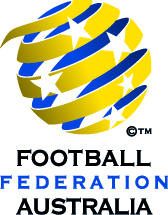 (Insert CCC name here and possibly mobile number and email)